BECAS SANTANDER ERASMUS 2021/22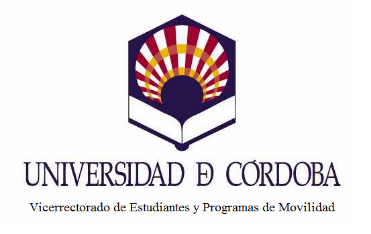 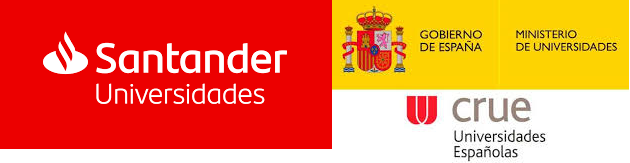 SOLICITUD. (anexo I)DATOS PERSONALESDATOS ACADÉMICOS (Estudios que se encuentra realizando actualmente)DATOS DEL PROGRAMA DE MOVILIDAD ERASMUS(ii) Deberá entregar junto con la solicitud, la copia de la resolución de concesión de la Beca General Ministerio   de Ciencia, Innovación y Universidades, curso 2020/21(iii) Deberá entregar junto con la solicitud, Resolución de reconocimiento de grado de discapacidad emitida    por el órgano competenteCórdoba, a …… de…………………………… de ……………………….FirmadoA/A: DIRECTORA GENERAL DE INTERNCIONALIZACIÓN Y PROGRAMAS DE MOVILIDADNombre y apellidos: Nombre y apellidos: Nacionalidad:Sexo:DNI / Pasaporte: Fecha de nacimiento:Dirección completa:Dirección completa:Población:Código postal:Teléfono fijo:Teléfono móvil:E-mail::Centro:Titulación:Universidad:País de destino:Condiciones alegadas (si corresponde, artículo 4.a):Documentación presentada (marcar con x)(ii) Haber sido beneficiario/a de una beca socioeconómica del MCIU el curso 20/21(ii)(iii) Presentar una discapacidad igual o superior al 33%.(iii)